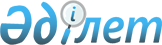 Об утверждении Правил ведения автоматизированного мониторинга эмиссий в окружающую среду при проведении производственного экологического контроля и требований к отчетности по результатам производственного экологического контроля
					
			Утративший силу
			
			
		
					Приказ Министра энергетики Республики Казахстан от 7 сентября 2018 года № 356. Зарегистрирован в Министерстве юстиции Республики Казахстан 12 октября 2018 года № 17543. Утратил силу приказом Министра экологии, геологии и природных ресурсов Республики Казахстан от 22 июня 2021 года № 208.
      Сноска. Утратил силу приказом Министра экологии, геологии и природных ресурсов РК от 22.06.2021 № 208 (вводится в действие со дня его первого официального опубликования).
      В соответствии с подпунктом 30) статьи 17 Экологического кодекса Республики Казахстан от 9 января 2007 года, подпунктом 2) пункта 3 статьи 16 Закона Республики Казахстан от 19 марта 2010 года "О государственной статистике" ПРИКАЗЫВАЮ:
      1. Утвердить Правила ведения автоматизированного мониторинга эмиссий в окружающую среду при проведении производственного экологического контроля и требования к отчетности по результатам производственного экологического контроля согласно приложению 1 к настоящему приказу.
      2. Утвердить Перечень утративших силу некоторых приказов Министра охраны окружающей среды Республики Казахстан и Министра энергетики Республики Казахстан согласно приложению 2 к настоящему приказу.
      3. Комитету экологического регулирования и контроля Министерства энергетики Республики Казахстан в установленном законодательством Республики Казахстан порядке обеспечить:
      1) государственную регистрацию настоящего приказа в Министерстве юстиции Республики Казахстан;
      2) в течение десяти календарных дней со дня государственной регистрации настоящего приказа направление его в Республиканское государственное предприятие на праве хозяйственного ведения "Республиканский центр правовой информации" Министерства юстиции Республики Казахстан для официального опубликования и включения в Эталонный контрольный банк нормативных правовых актов Республики Казахстан;
      3) размещение настоящего приказа на интернет-ресурсе Министерства энергетики Республики Казахстан;
      4) в течение десяти рабочих дней после государственной регистрации настоящего приказа в Министерстве юстиции Республики Казахстан представление в Департамент юридической службы Министерства энергетики Республики Казахстан сведений об исполнении мероприятий, предусмотренных подпунктами 1), 2) и 3) настоящего пункта.
      4. Контроль за исполнением настоящего приказа возложить на курирующего вице-министра энергетики Республики Казахстан.
      5. Настоящий приказ вводится в действие по истечении десяти календарных дней после дня его первого официального опубликования.
      "СОГЛАСОВАН" 
Министерство информации и 
коммуникаций 
Республики Казахстан
      "СОГЛАСОВАН"
Министерство сельского хозяйства 
Республики Казахстан
      "СОГЛАСОВАН"
Министерство здравоохранения
Республики Казахстан 
      "СОГЛАСОВАН"
Министерство по инвестициям 
и развитию
Республики Казахстан
      "СОГЛАСОВАН"
Комитет по статистике
Министерства национальной экономики
Республики Казахстан Правила ведения автоматизированного мониторинга эмиссий в окружающую среду при проведении производственного экологического контроля и требования к отчетности по результатам производственного экологического контроля Глава 1. Общие положения
      1. Настоящие Правила ведения автоматизированного мониторинга эмиссий в окружающую среду при проведении производственного экологического контроля и требования к отчетности по результатам производственного экологического контроля (далее – Правила) разработаны в соответствии с подпунктом 30) статьи 17 и подпунктом 5) пункта 1 статьи 130 Экологического кодекса Республики Казахстан от 9 января 2007 года и определяют порядок установления автоматизированной системы мониторинга эмиссий в окружающую среду на источниках загрязнения при проведении производственного экологического контроля, ведения автоматизированного мониторинга эмиссий в окружающую среду при проведении производственного экологического контроля и требования к отчетности по результатам производственного экологического контроля.
      2. Понятия и определения, используемые в настоящем Порядке, применяются в соответствии с законодательством Республики Казахстан. Глава 2. Порядок установления автоматизированной системы мониторинга эмиссий в окружающую среду на источниках загрязнения при проведении производственного экологического контроля
      3. Проектирование и ввод в эксплуатацию автоматизированной системы мониторинга эмиссий в окружающую среду (далее – автоматизированная система мониторинга эмиссий) состоит из следующих этапов:
      предпроектное обследование производственных объектов;
      разработка расширенного технического задания;
      разработка проекта;
      закуп и монтаж, подключение аналитического оборудования, входящего в состав проекта;
      пусконаладочные работы и приемочные испытания;
      разработка инструкции по эксплуатации;
      метрологическая аттестация (калибровка);
      приемочные испытания;
      ввод в эксплуатацию.
      4. Проект автоматизированной системы мониторинга эмиссий выполняется природпользователем самостоятельно или с привлечением сторонней организации.
      5. Проект автоматизированной системы мониторинга эмиссий включает:
      описание производственных объектов и технологического оборудования, на которых устанавливается автоматизированная система мониторинга эмиссий;
      требования к погрешности измерений концентраций загрязняющих веществ;
      места установки аналитического оборудования;
      структуру автоматизированной системы мониторинга эмиссий с описанием ее элементов;
      схему размещения автоматизированной системы мониторинга эмиссий;
      программное обеспечение для передачи данных мониторинга эмиссий в информационную систему уполномоченного органа в области охраны окружающей среды (далее – уполномоченный орган);
      типы средств измерений с учетом условий производства, типа технологического оборудования, конструктивных особенностей, компоновки, технологических параметров, требований безопасности, удобства обслуживания.
      6. Проектирование автоматизированной системы мониторинга эмиссий осуществляется в соответствии с требованиями законодательства Республики Казахстан в области технического регулирования, информационной безопасности. 
      7. Проект автоматизированной системы мониторинга эмиссий представляется для сведения в уполномоченный орган. Глава 3. Порядок ведения автоматизированного мониторинга эмиссий при проведении производственного экологического контроля
      8. Автоматизированный мониторинг эмиссий в окружающую среду при проведении производственного экологического контроля проводится природопользователем путем установления средств измерений, осуществляющие непрерывные измерения за эмиссиями на источниках загрязнения, согласно разрабатываемого природопользователем или сторонней организацией проекта.
      9. Предел допустимой относительной погрешности установленных средств измерений, осуществляющие непрерывные измерения за эмиссиями, устанавливается согласно паспортным данным.
      10. Результаты непрерывных измерений отображаются на мониторе компьютера в виде таблиц, показывающих значения текущих и накопленных выбросов, а также в виде графиков.
      11. Автоматизированный мониторинг эмиссий в окружающую среду осуществляется непрерывно, за исключением случаев поверки (калибровки), ремонта, аварийных ситуаций.
      12. Данные со средств измерений, осуществляющие непрерывные измерения за эмиссиями, передаются в режиме реального времени (онлайн) в необработанном виде в информационную систему уполномоченного органа.
      13. Природопользователь обеспечивает защиту автоматизированной системы мониторинга эмиссий от несанкционированного вмешательства в работу, нарушающего достоверность измерений и работу средств сбора, обработки, хранения и передачи информации.
      14. При плановом или аварийном отключении автоматизированной системы мониторинга эмиссий расчет эмиссий обеспечивается на основе инструментального (или расчетного) мониторинга на период отключения. Глава 4. Требования к отчетности по результатам производственного экологического контроля
      15. Требования к отчетности по результатам производственного экологического контроля распространяются на всех физических и юридических лиц, осуществляющих специальное природопользование.
      16. Отчет по результатам производственного экологического контроля представляется в бумажной или электронной форме согласно приложению к настоящим Правилам.
      17. К отчету по результатам производственного экологического контроля предусматривается пояснительная записка о выполнении работ, составляемая природопользователем в произвольной форме.
      18. Отчетность о выполнении программы производственного экологического контроля и пояснительная записка к нему предоставляются в территориальные подразделения уполномоченного органа в области охраны окружающей среды в соответствии с графиками, указанными в пунктах 19 и 20 настоящих Правил.
      19. График представления периодических отчетов:
      отчет по мониторингу выбросов в атмосферу, представляется ежеквартально, в течение 10 рабочих дней после отчетного квартала;
      отчет по мониторингу сбросов в воду, представляется ежеквартально, в течение 10 рабочих дней после отчетного квартала;
      отчет по мониторингу отходов, представляется ежеквартально, в течение 10 рабочих дней после отчетного квартала;
      отчет по мониторингу уровня загрязнения земель, представляется ежеквартально, в течение 10 рабочих дней после отчетного квартала;
      отчет по радиационному мониторингу, представляется ежеквартально, в течение 10 рабочих дней после отчетного квартала;
      отчет по мониторингу воздействия на границе санитарно-защитной зоны (атмосферный воздух, водные ресурсы, почвенный покров) представляется ежеквартально, в течение 10 рабочих дней после отчетного квартала;
      отчет по газовому мониторингу на полигонах размещения отходов, представляется ежеквартально, в течение 10 рабочих дней после отчетного квартала.
      20. График представления периодических отчетов в рамках производственного экологического мониторинга при проведении нефтяных операций в казахстанском секторе Каспийского моря:
      квартальные и годовые отчеты по операционному экологическому мониторингу представляются в течение 10 рабочих дней после окончания отчетного квартала;
      квартальные и годовые отчеты по мониторингу эмиссий представляются в течение 10 рабочих дней после окончания отчетного периода;
      годовые отчеты по мониторингу воздействия представляются природопользователем в течение 2 месяцев после окончания отчетного периода. Отчет по результатам производственного экологического контроля
      Индекс формы: Производственный экологический контроль
      Куда представляется форма: территориальные подразделения уполномоченного органа в области охраны окружающей среды
      Периодичность сбора информации: ежеквартально
      Круг лиц представляющих информацию: физические и юридические лица, осуществляющие специальное природопользование
      Срок представления формы: ежеквартальная, годовая
      Отчетный период: ежеквартальная, годовая 1. Общие сведения 2. Сведения о лаборатории 3. Мониторинг эмиссий 3.1. Атмосферный воздух 3.2. Водные ресурсы 3.3. Отходы производства и потребления 3.4. Мониторинг уровня загрязнения земель 3.5.Радиационный мониторинг 4. Мониторинг воздействия на границе санитарно-защитной зоны 4.1. Атмосферный воздух 4.2. Водные ресурсы 4.3. Почвенный покров
      Руководитель______________________________________________________________
                   (фамилия, имя, отчество (при его наличии) (подпись)
      Исполнитель ______________________________________________________________
                   (фамилия, имя, отчество (при его наличии) (подпись)
      Наименование организации__________________________________________________
      ИИН/БИН_________________________________________________________________
      Адрес организации _________________________________________________________
      Телефон организации _______________________________________________________
      Место печати (при наличии) Пояснение по заполнению формы, предназначенной для сбора административных данных "Отчет по результатам производственного экологического контроля"
      1. Форма отчета по результатам производственного экологического контроля (далее – Отчет) разработана в соответствии с подпунктом 30) статьи 17 Экологического кодекса Республики Казахстан от 9 января 2007 года.
      2. Отчет представляется ежеквартально до 10 числа месяца, следующего за отчетным кварталом, в территориальные подразделения уполномоченного органа в области охраны окружаюшей среды.
      3. Форма заполняется следующим образом:
      в таблице 1 "Общие сведения": 
      в графе 1 заполняется номер по порядку;
      в графе 2 отчета указывается наименование производственного объекта (месторасположение);
      в графе 3 отчета указывается краткая характеристика производственного процесса;
      в графе 4 отчета указывается периодичность производственного экологического контроля;
      в таблице 2 "Сведения о лаборатории":
      в графе 1 заполняется номер по порядку ;
      в графе 2 отчета указывается наименование аккредитованной испытательной лаборатории;
      в графе 3 отчета указываются номер и срок аттестата аккредитации испытательной лаборатории;
      в графе 4 отчета указывается область аккредитации испытательной лаборатории с приложением копии области аккредитации;
      в таблице 3 "Мониторинг эмиссий":
      3.1. "Атмосферный воздух":
      в графе 1 отчета указывается наименование источников выброса (номер источника выброса, указывается согласно проекту предельно-допустимых выбросов); 
      в графе 2 отчета указывается наименование загрязняющих веществ;
      в графе 3 отчета указывается установленный норматив эмиссии (грамм в секунду; тонна в год);
      в графе 4 отчета указывается фактический результат мониторинга (грамм в секунду; тонн в квартал; тонн в год);
      в графе 5 отчета указывается превышение нормативов предельно допустимых выбросов;
      в графе 6 отчета указываются мероприятия по устранению нарушения;
      3.2. "Водные ресурсы":
      в графе 1 отчета указывается наименование источников воздействия (контрольные точки указываются согласно проекту предельно-допустимых сбросов для соблюдения нормативов концентрации загрязняющих веществ в точке сброса);
      в графе 2 отчета указывается наименование загрязняющих веществ;
      в графе 3 отчета указывается установленный норматив (миллиграмм на дециметр кубический; тонн в год);
      в графе 4 отчета указывается фактический результат мониторинга (миллиграмм на дециметр кубический; тонн в квартал; тонн в год);
      в графе 5 отчета указывается соблюдение либо превышение нормативов предельно допустимых сбросов;
      в графе 6 отчета указываются мероприятия по устранению нарушения;
      3.3. "Отходы производства и потребления":
      в графе 1 отчета указывается наименование места хранения и захоронения отходов (расположение);
      в графе 2 отчета указываются виды отходов;
      в графе 3 отчета указывается уровень опасности;
      в графе 4 отчета указывается норматив эмиссии (тонн в год);
      в графе 5 отчета указывается фактическое размещение отходов (тонн в год);
      в графе 6 отчета указываются мероприятия по утилизации/переработке отходов;
      3.4. "Мониторинг уровня загрязнения земель":
      в графе 1 отчета указывается наименование источников воздействия (контрольные точки);
      в графе 2 отчета указывается наименование загрязняющих веществ;
      в графе 3 отчета указывается установленный норматив (миллиграмм на килограмм);
      в графе 4 отчета указывается фактический результат мониторинга (миллиграмм на килограмм);
      в графе 5 отчета указывается соблюдение либо превышение нормативов предельно допустимых концентраций, фоновая концентрация;
      в графе 6 отчета указываются мероприятия по устранению нарушения;
      3.5. "Радиационный мониторинг":
      в графе 1 отчета указывается наименование источников воздействия;
      в графе 2 отчета указываются установленные единицы измерения, которые рассчитываются в соответствии с Гигиеническими нормативами "Санитарно-эпидемиологические требования к обеспечению радиационной безопасности", утвержденными приказом Министра национальной экономики Республики Казахстан от 27 февраля 2015 года №155 (зарегистрирован в Реестре государственной регистрации нормативных правовых актов за № 10671) (далее – нормативы);
      в графе 3 отчета указывается фактический результат мониторинга, который рассчитывается в соответствии с нормативами;
      в графе 4 отчета указывается соблюдение либо превышение нормативов, которые рассчитываются в соответствии с нормативами;
      в графе 5 отчета указываются мероприятия по устранению нарушения;
      в таблице 4 "Мониторинг воздействия на границе санитарно-защитной зоны":
      4.1. "Атмосферный воздух":
      в графе 1 отчета указываются точки отбора проб;
      в графе 2 отчета указывается наименование загрязняющих веществ;
      в графе 3 отчета указывается фактическая концентрация;
      в графе 4 отчета указывается норма предельно допустимых концентраций (максимально разовых, миллиграмм на кубический метр);
      в графе 5 отчета указывается наличие превышения предельно допустимых концентраций, кратность;
      в графе 6 отчета указываются предложения по устранению нарушений и улучшению экологической обстановки;
      4.2. "Водные ресурсы":
      в графе 1 отчета указываются точки отбора проб;
      в графе 2 отчета указывается наименование загрязняющих веществ;
      в графе 3 отчета указывается фактическая концентрация;
      в графе 4 отчета указывается норма предельно допустимых концентраций (миллилитр на литр);
      в графе 5 отчета указывается наличие превышения предельно допустимых концентраций, кратность;
      в графе 6 отчета указываются предложения по устранению нарушений и улучшению экологической обстановки;
      4.3. "Почвенный покров":
      в графе 1 отчета указываются точки отбора проб;
      в графе 2 отчета указывается наименование загрязняющих веществ;
      в графе 3 отчета указывается фактическая концентрация;
      в графе 4 отчета указывается норма предельно допустимых концентраций (миллиграмм на килограмм);
      в графе 5 отчета указывается наличие превышения предельно допустимых концентраций, кратность;
      в графе 6 отчета указываются предложения по устранению нарушений и улучшению экологической обстановки. Перечень утративших силу некоторых приказов Министра охраны окружающей среды Республики Казахстан и Министра энергетики Республики Казахстан
      1. Приказ Министра охраны окружающей среды Республики Казахстан от 14 февраля 2013 года № 16-Ө "Об утверждении Требований к отчетности по результатам производственного экологического контроля" (зарегистрирован в Реестре государственной регистрации нормативных правовых актов за № 8376, опубликован 3 июля 2013 года в газете "Казахстанская правда" № 224 (27498).
      2. Подпункт 3) Перечня приказов Министерства охраны окружающей среды Республики Казахстан, в которые вносятся изменения, утвержденного приказом Министра энергетики Республики Казахстан от 21 июня 2016 года № 258 "О внесении изменений в некоторые приказы Министерства охраны окружающей среды Республики Казахстан" (зарегистрирован в Реестре государственной регистрации нормативных правовых актов за № 13969, опубликован 9 августа 2016 года в информационно-правовой системе "Әділет").
      3. Приказ Министра энергетики Республики Казахстан от 23 декабря 2016 года № 556 "О внесении изменений в приказ Министра охраны окружающей среды Республики Казахстан от 14 февраля 2013 года № 16-ө "Об утверждении Требований к отчетности по результатам производственного экологического контроля" (зарегистрирован в Реестре государственной регистрации нормативных правовых актов за № 14696, опубликован 27 января 2017 года в Эталонном контрольном банке нормативных правовых актов Республики Казахстан).
					© 2012. РГП на ПХВ «Институт законодательства и правовой информации Республики Казахстан» Министерства юстиции Республики Казахстан
				
      Министр энергетики
Республики Казахстан 

К. Бозумбаев
Приложение 1
 к приказу Министра энергетики 
Республики Казахстан
от 7 сентября 2018 года № 356Приложение
к Правилам ведения
автоматизированного
мониторинга эмиссий в
окружающую среду при
проведении производственного
экологического контроля и
требованиям к отчетности по
результатам производственного
экологического контроляФорматаблица 1 
№ п/п
Наименование производственного объекта (месторасположение)
Краткая характеристика производственного процесса
Периодичность производственного экологического контроля
1
2
3
4таблица 2
№ п/п
Наименование аккредитованной испытательной лаборатории
Номер и срок аттестата аккредитации испытательной лаборатории
Область аккредитации испытательной лаборатории
1
2
3
4таблица 3
Наименование источников выброса (номер источника выброса)
Наименование загрязняющих веществ
Установленный норматив (грамм в секунду; тонна в год)
Фактический результат мониторинга (грамм в секунду; тонн в квартал, тонн в год)
Превышение нормативов предельно допустимых выбросов
Мероприятия по устранению нарушения
1
2
3
4
5
6
Наименование источников воздействия (контрольные точки)
Наименование загрязняющих веществ
Установленный норматив (миллиграмм на дециметр кубический; тонн в год)
Фактический результат мониторинга, (миллиграмм на дециметр кубический; тонн в квартал; тонн в год)
Соблюдение либо превышение нормативов предельно допустимых сбросов
Мероприятия по устранению нарушения
1
2
3
4
5
6
Наименование места хранения и захоронения отходов (расположение)
Виды отходов
Уровень опасности
Норматив эмиссии (тонн в год)
Фактическое размещение отходов (тонн в год)
Мероприятия по утилизации/ переработке отходов
1
2
3
4
5
6
Наименование источников воздействия (контрольные точки)
Наименование загрязняющих веществ
Установленный норматив (миллиграмм на килограмм)
Фактический результат мониторинга (миллиграмм на килограмм)
Соблюдение либо превышение нормативов предельно допустимых концентраций фоновая концентрация
Мероприятия по устранению нарушения
1
2
3
4
5
6
Наименование источников воздействия
Установленный норматив (единица измерения в микрозивертах в час*)
Фактический результат мониторинга (единица измерения в микрозивертах в час*)
Соблюдение либо превышение нормативов "Санитарно-эпидемиологические требования к обеспечению радиационной безопасности"
Мероприятия по устранению нарушения
1
2
3
4
5таблица 4
Точки отбора проб
Наименование загрязняющих веществ
Фактическая концентрация
Норма предельно допустимых концентраций (максимально разовых, миллиграмм на кубический метр)
Наличие превышения предельно допустимых концентраций, кратность
Предложения по устранению нарушений и улучшению экологической обстановки
1
2
3
4
5
6
Точки отбора проб
Наименование загрязняющих веществ
Фактическая концентрация
Норма предельно допустимых концентраций (миллилитр на литр)
Наличие превышения предельно допустимых концентраций, кратность
Предложения по устранению нарушений и улучшению экологической обстановки
1
2
3
4
5
6
Точки отбора проб
Наименование загрязняющих веществ
Фактическая концентрация
Норма предельно допустимых концентраций (миллиграмм на килограмм)
Наличие превышения предельно допустимых концентраций, кратность
Предложения по устранению нарушений и улучшению экологической обстановки
1
2
3
4
5
6Приложение 2
к приказу Министра энергетики
Республики Казахстан
от 7 сентября 2018 года № 356